Музей времени!Профиль музея исторический и естественно-научный;Открыт 1 декабря 2016 года;Участники: педагоги, родители и дети группы №2 МБДОУ №75;Площадь, занимаемая музеем 2 кв. м( может перемещаться по групповой комнате);Разделы экспозиции: старинные часы (как  раньше определяли время ), современные часы, дидактический материал по развитию у детей временных представлений.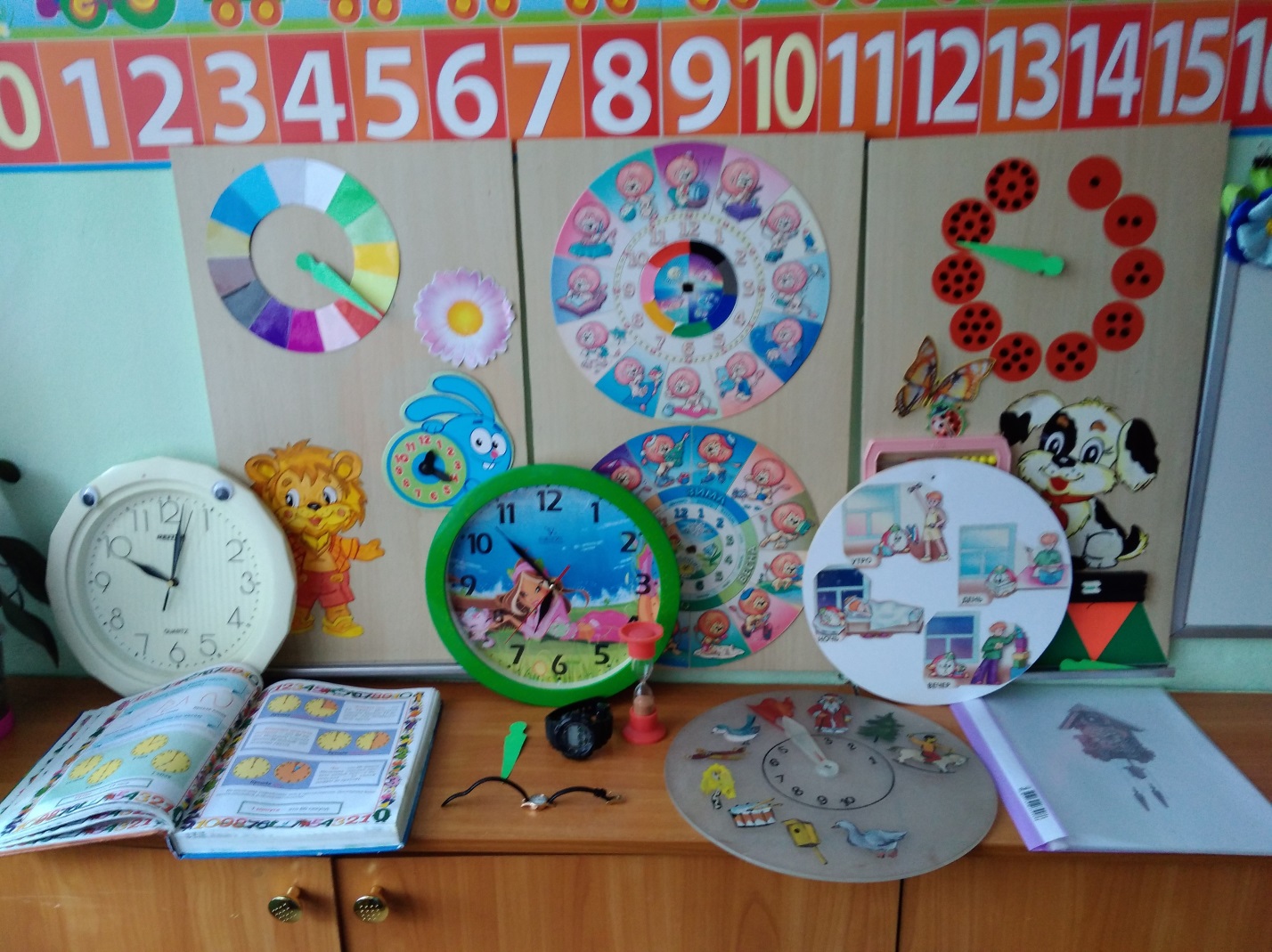 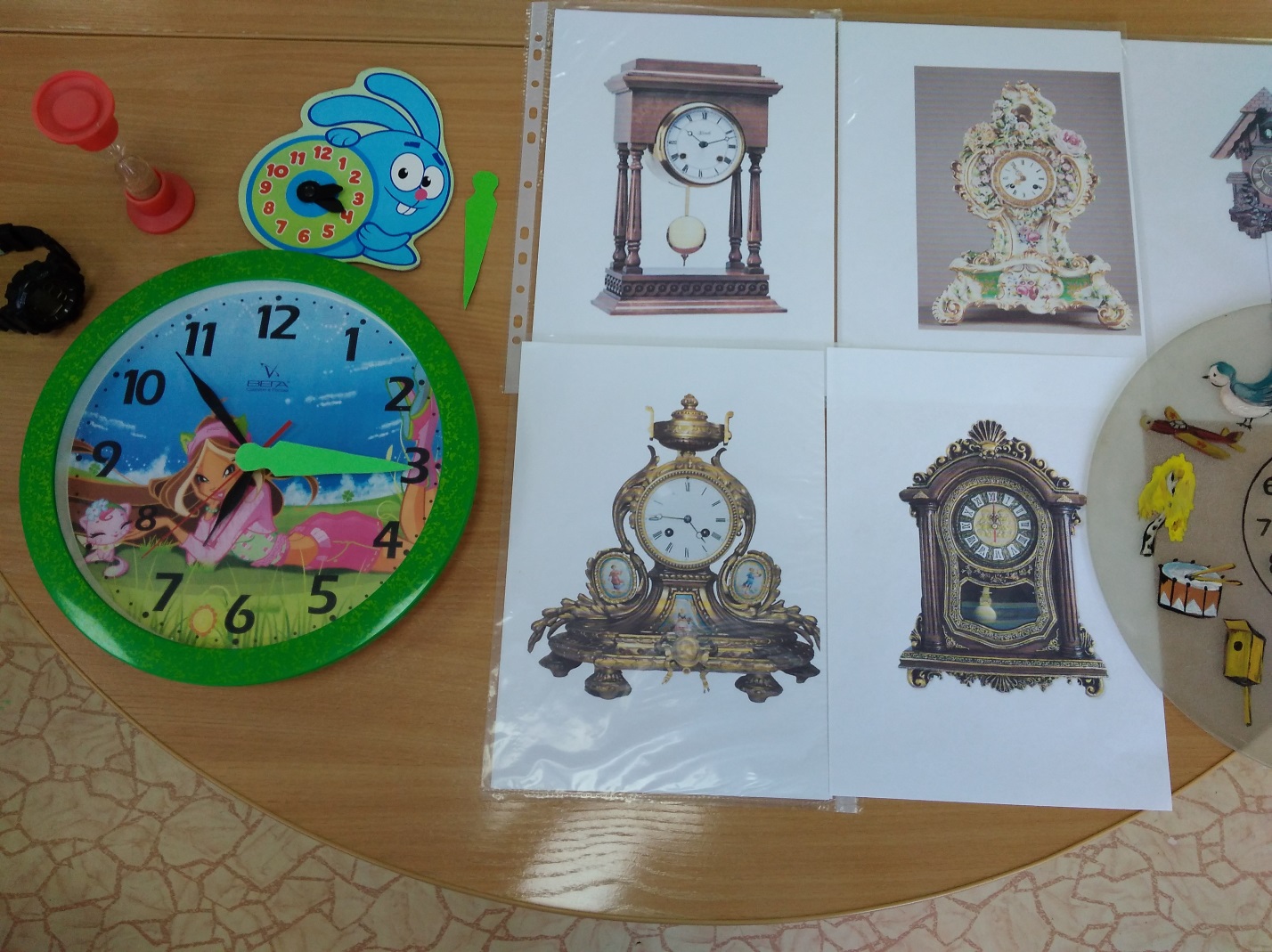 